Trockentiefziehen läutet Kehrtwende bei klassischer Blechumformung einLet’s Talk Science zeigt, wie Unternehmen bis zu 20 Prozent an Energie und Ressourcen sparen könnenFrankfurt am Main, 23. November 2022. – In der klassischen Blechumformung zeichnet sich eine Kehrtwende ab: Tiefziehprozesse, insbesondere für kleinere Bauteile, können künftig ohne Schmierstoffe auskommen. „Das spart bis zu 20 Prozent Energie und Ressourcen. Und es ist wesentlich umweltfreundlicher, allein schon wegen des Wegfalls der mineralölhaltigen Schmierstoffe“, resümiert Prof. Hinnerk Hagenah vom Lehrstuhl für Fertigungstechnologie der Friedrich-Alexander-Universität Erlangen-Nürnberg und Referent bei Let’s Talk Science am 30. November 2022, 08:30 Uhr. „Nicht zuletzt verkürzt sich die Prozesszeit um 10 Prozent.“Um Reibung und Verschleiß während des Formgebungsprozesses zu minimieren, werden zur Umformung von Blechhalbzeugen gewöhnlich mineralölhaltige Schmierstoffsysteme eingesetzt. Das Bestreben nach effizienter und nachhaltiger Ressourcennutzung und politische Vorgaben zum Umweltschutz motivieren jedoch, den Einsatz von Schmierstoffen vollständig zu vermeiden. Bei dem neuartigen Verfahren, dem so genannten Trockentiefziehen, werden darüber hinaus Applikations- und Reinigungsvorgänge unnötig. Unternehmen sparen sich die zum Teil riesigen Waschanlagen, über die der Schmierfilm nach der Umformung wieder entfernt wird. Ein Umrüsten der Anlage für das Trockentiefziehen ist dabei nicht notwendig, die Lösung liegt in innovativen Werkzeugmodifikationen.In dem Vortrag erfahren Sie, wie schmierstofffreie Umformprozesse durch maßgeschneiderte Veränderungen der Werkzeugoberfläche möglich werden. Es werden verschiedene Oberflächentechnologien vorgestellt und hinsichtlich Einsatzverhaltens, Potenzialen und Anwendungsgebieten verglichen. Interessierte Unternehmen, die insbesondere mit 0,5 bis 2 mm dicken Blechen arbeiten, können für sie spezifische Prozessbedingungen mit den Forschenden diskutieren. Bereiten Sie sich auf das umweltfreundliche und wirtschaftlichere Verfahren vor. Hören Sie zu und diskutieren Sie über Ihre spezifischen Bedingungen mit den Referenten von Let’s Talk Science, dem monatlichen Online-Seminar zur EMO Hannover 2023, am 30. November 2022 um 8.30 Uhr. ReferentenProf. Hinnerk Hagenah, stellvertretender Leiter des Lehrstuhls für Fertigungstechnologie (LFT) der Friedrich-Alexander-Universität Erlangen-NürnbergStephan Schirdewahn, wissenschaftlicher Mitarbeiter und Leiter der Forschungsgruppe Blechumformung am LFTFotosBild 1: Trockentiefziehen am LFT Erlangen, Quelle: LFT, FAU Erlangen-Nürnberg
Bild 2: Prof. Hinnerk Hagenah, stellvertretender Leiter des Lehrstuhls für Fertigungstechnologie (LFT) der Friedrich-Alexander Universität Erlangen-Nürnberg. Quelle: LFT, FAU Erlangen-NürnbergBild 3: Stephan Schirdewahn, Leiter der Forschungsgruppe Blechumformung am LFT, Quelle: LFT, FAU Erlangen-NürnbergAutorin: Gerda Kneifel, VDWAnmeldunghttps://emo-hannover.de/lets-talk-science Bisherige Webinare26.10.2022	Produkte neu denken dank dreidimensionaler Elektronikhttps://emo-hannover.de/event/produkte-neu-denken-dank-dreidimensionaler-elektronik 28.09.2022	Leitfaden: KI-Modelle nachhaltig implementierenhttps://emo-hannover.de/event/ki-modelle-nachhaltig-implementieren 31.08.2022	KI endlich in der Breite nutzbar machen
https://emo-hannover.de/event/k%C3%BCnstliche-intelligenz-in-breite-nutzbar-machen 27.07.2022	Wie KMU zu souveränen Datenhaltern werden
https://emo-hannover.de/event/euprogigant-kmu-datenhaltern 29.06.2022	Matrixproduktion – neue Möglichkeiten für die Integration von Technologienhttps://emo-hannover.de/event/matrixproduktion-integration-technologien 25.05.2022	Open Source Werkzeugmaschinen: Der Weg zu Produktionssouveränität und Kreislaufwirtschafthttps://emo-hannover.de/event/open-source-werkzeugmaschinen Alle Vorträge stehen online unter https://emo-hannover.de/lets-talk-science auch im Nachgang zur Verfügung.Diese Presseinformation erhalten Sie auch direkt unter https://vdw.de/presse-oeffentlichkeit/pressemitteilungen/https://www.ifw.uni-hannover.de/Pressefotos stehen in unserer Mediathek zum Download zur Verfügung. https://emo-hannover.de/mediathekGrafiken und Bilder finden Sie im Internet auch online unter www.vdw.de im Bereich Presse. Begleiten Sie die EMO Hannover auch auf unseren Social-Media-Kanälen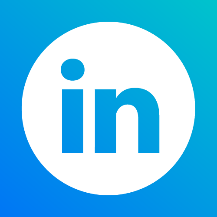 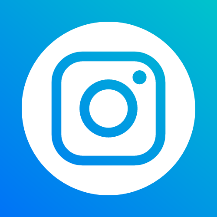 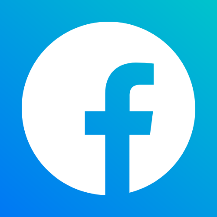 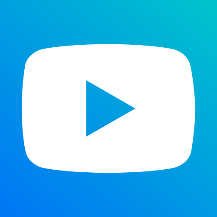 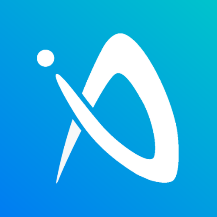 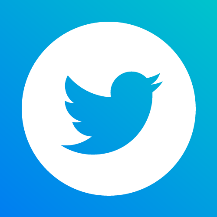 Wenn Sie unsere Presseinformationen nicht mehr erhalten wollen, klicken Sie bitte hier PRESSEINFORMATIONPRESSEINFORMATIONLyoner Straße 1860528 Frankfurt am MainGERMANYTelefon	+49 69 756081-0Telefax	+49 69 756081-11E-Mail	vdw@vdw.deInternet	www.vdw.deLyoner Straße 1860528 Frankfurt am MainGERMANYTelefon	+49 69 756081-0Telefax	+49 69 756081-11E-Mail	vdw@vdw.deInternet	www.vdw.deLyoner Straße 1860528 Frankfurt am MainGERMANYTelefon	+49 69 756081-0Telefax	+49 69 756081-11E-Mail	vdw@vdw.deInternet	www.vdw.deLyoner Straße 1860528 Frankfurt am MainGERMANYTelefon	+49 69 756081-0Telefax	+49 69 756081-11E-Mail	vdw@vdw.deInternet	www.vdw.deLyoner Straße 1860528 Frankfurt am MainGERMANYTelefon	+49 69 756081-0Telefax	+49 69 756081-11E-Mail	vdw@vdw.deInternet	www.vdw.deVonSylke BeckerLyoner Straße 1860528 Frankfurt am MainGERMANYTelefon	+49 69 756081-0Telefax	+49 69 756081-11E-Mail	vdw@vdw.deInternet	www.vdw.deTelefon+49 69 756081-33Lyoner Straße 1860528 Frankfurt am MainGERMANYTelefon	+49 69 756081-0Telefax	+49 69 756081-11E-Mail	vdw@vdw.deInternet	www.vdw.deE-Mails.becker@vdw.deLyoner Straße 1860528 Frankfurt am MainGERMANYTelefon	+49 69 756081-0Telefax	+49 69 756081-11E-Mail	vdw@vdw.deInternet	www.vdw.de